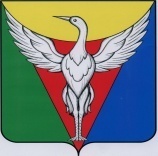 АДМИНИСТРАЦИЯПОДОВИННОГО СЕЛЬСКОГО ПОСЕЛЕНИЯОКТЯБРЬСКОГО МУНИЦИПАЛЬНОГО РАЙОНАЧЕЛЯБИНСКОЙ ОБЛАСТИП О С Т А Н О В Л Е Н И Е   проектот  .    .        г.  №  Об  утверждении	Программы	профилактики  нарушений обязательных  требований при  осуществлении муниципального контроля  за сохранностью автомобильных дорог общего пользованияместного значения на территорииПодовинного сельского поселенияОктябрьского муниципального районаЧелябинской области на 2021 год.и на плановый период 2022-2023гг.В соответствии со ст. 8.2 Федерального закона от 26.12.2008 года № 294-ФЗ «О защите прав юридических лиц и индивидуальных предпринимателей при осуществлении государственного контроля (надзора) и муниципального контроля», Федеральным законом от 06.10.2003 г. N 131-ФЗ «Об общих принципах организации местного самоуправления в Российской Федерации», Постановлением Правительства РФ от 26.12.2018 № 1680 «Об утверждении общих требований к организации и осуществлению органами государственного контроля (надзора), органами муниципального контроля мероприятий по профилактике нарушений обязательных требований, требований, установленных муниципальными правовыми актами», Порядком организации и осуществления муниципального контроля за обеспечением сохранности автомобильных дорог  общего пользования местного значения на территории Подовинного сельского поселения  Октябрьского муниципального района Челябинской области, утверждённым постановлением администрации Подовинного сельского поселения от 25.02.2019г.№ 13, Уставом Подовинного сельского поселения  Октябрьского муниципального района Челябинской областиПОСТАНОВЛЯЕТ:1. Утвердить Программу профилактики нарушений обязательных требований законодательства в сфере муниципального контроля за обеспечением сохранности автомобильных дорог общего пользования местного значения на территории Подовинного сельского поселения Октябрьского муниципального района Челябинской  области, на 2021 год и плановый период 2022 - 2023 гг. согласно приложению к настоящему постановлению.2.  Настоящее постановление подлежит  размещению на официальном сайте администрации Подовинного сельского поселения Октябрьского муниципального района  Челябинской области в сети «Интернет».3. Контроль за исполнением настоящего постановления оставляю за собой.Глава Подовинногосельского поселения                           Кузьменко В.С.Приложениек постановлению администрации Подовинного сельского поселения Октябрьского муниципального районаот   .   .       г. № Программапрофилактики нарушений обязательных требований при осуществлении муниципального контроля за  сохранностью автомобильных дорог  общего пользования местного значения на территории Подовинного сельского поселения  Октябрьского муниципального района  Челябинской области на 2021 год и плановый период 2022 - 2023 гг.ПаспортРаздел 1. Анализ  и оценка состояния подконтрольной сферы1.1 На территории Подовинного сельского поселения осуществляется муниципальный контроль в  сфере  сохранности автомобильных дорог местного значения.1.2 Функции муниципального контроля осуществляют должностные лица администрации Подовинного сельского поселения на основании распоряжения главы поселения.1.3 В соответствие с действующим законодательством, муниципальный контроль осуществляется в форме проведения плановых и внеплановых проверок соблюдения на территории Подовинного сельского поселения нормативных правовых актов Российской Федерации, Челябинской области и Подовинного сельского поселения.1.4 Объектами профилактических мероприятий при осуществлении муниципального контроля за соблюдением требований законодательства в соответствующей сфере на территории Подовинного сельского поселения являются юридические лица, индивидуальные предприниматели, граждане (подконтрольные субъекты).1.5 В 2017-2020 годах муниципальный контроль в сфере сохранности автомобильных дорог местного значения на территории поселения не осуществлялся Как установлено, основными причинами нарушений обязательных требований, установленных федеральными законами, законодательством Челябинской области в сфере муниципального контроля в соответствующей сфере (далее - обязательные требования), являются:а) не сформировано понимание исполнения обязательных требований в соответствующей сфере у подконтрольных субъектов;б) необходимость дополнительного информирования подконтрольных субъектов по вопросам соблюдения обязательных требований в соответствующей сфере;в) не создана система обратной связи с подконтрольными субъектами по вопросам применения обязательных требований. Цели и задачи программы.Настоящая Программа разработана на 2021 год и плановый период 2022  - 2023 гг. и определяет цели, задачи и порядок осуществления администрацией Подовинного сельского поселения профилактических мероприятий, направленных на предупреждение нарушений обязательных требований.Целями профилактической работы являются:- предупреждение и профилактика нарушений подконтрольными субъектами обязательных требований, включая устранение причин, факторов и условий, способствующих возможному нарушению обязательных требований;- предотвращение угрозы безопасности жизни и здоровья людей;- увеличение доли хозяйствующих субъектов, соблюдающих обязательные требования в соответствующей сфере.Задачами профилактической работы являются:- укрепление системы профилактики нарушений обязательных требований;- выявление причин, факторов и условий, способствующих нарушениям обязательных требований, разработка мероприятий, направленных на устранение обязательных требований;- повышение правосознания и правовой культуры юридических лиц, индивидуальных предпринимателей и граждан.Целевые показатели Программы и их значения по годамРаздел 2. Программные мероприятияЗадачи Программы достигаются посредством реализации мероприятий, предусмотренных планом мероприятий по профилактике нарушений в сфере сохранности автомобильных дорог  общего пользования местного значения  на 2021 год и планируемый период 2022-2023 гг. Профилактическое мероприятие - мероприятие, проводимое администрацией в целях предупреждения возможного нарушения юридическими лицами и индивидуальными предпринимателями обязательных требований, направленное на снижение рисков причинения ущерба охраняемым законом ценностям и отвечающее следующим признакам: отсутствие принуждения и рекомендательный характер мероприятий для подконтрольных субъектов; отсутствие неблагоприятных последствий (вред, ущерб или угроза их причинения, применение санкций, выдача предписаний, предостережений о недопустимости нарушения обязательных требований, привлечение к ответственности) в отношении подконтрольных субъектов; направленность на выявление причин и факторов несоблюдения обязательных требований; отсутствие организационной связи с мероприятиями по контролю.Обязательные требования - требования к деятельности подконтрольных субъектов, а также к выполняемой ими работе, имеющие обязательный характерПлан- график мероприятий по профилактике нарушений на 2021 г.Проект плана- графика мероприятий по профилактике нарушений на 2022 и 2023 годы.Результатом выполнения мероприятий, предусмотренных планом мероприятий по профилактике нарушений является снижение уровня нарушений субъектами, в отношении которых осуществляется муниципальный контроль, обязательных требований. Сведения о результатах профилактической работы за год размещаются в виде годового отчета об осуществлении муниципального контроля.Раздел 3. Оценка эффективности программыОценка эффективности профилактических мероприятий осуществляется по итогам опроса. Опрос проводится среди лиц, в отношении которых проводились проверочные мероприятия, иных подконтрольных лиц и лиц, участвующих в проведении профилактических мероприятий. Опрос проводится силами должностных лиц органа муниципального контроля с использованием разработанной ими анкеты.Результаты опроса и информация о достижении отчетных показателей реализации Программы размещаются на официальном сайте администрации Подовинного сельского поселения в информационно-телекоммуникационной сети Интернет. Отчетные показатели на 2021 годПроект отчетных показателей на 2022 и 2023 годы.Муниципальный контроль за сохранностью автомобильных дорог общего пользования местного значения на территории Подовинного сельского  поселения осуществляет Администрация.Проведение проверок (плановых и внеплановых) осуществляют уполномоченные Главой Подовинного сельского поселения должностные лица. Ресурсное обеспечение Программы включает в себя кадровое и информационно-аналитическое обеспечение ее реализации.Информационно-аналитическое обеспечение реализации Программы осуществляется с использованием официального сайта администрации Подовинного сельского поселения в информационно-телекоммуникационной сети Интернет.Наименование программыПрограмма профилактики нарушений обязательных требований  при осуществлении муниципального контроля за  сохранностью автомобильных дорог  общего пользования местного значения на территории Подовинного сельского поселения  Октябрьского муниципального района Челябинской области на 2021 год и плановый период 2022 - 2023 гг.Правовые основания разработки программы- Федеральный Закон от 06.10.2003 г. № 131-ФЗ "Об общих принципах организации местного самоуправления в Российской Федерации";- Федеральный закон от 26.12.2008 г. № 294-ФЗ "О защите прав юридических лиц и индивидуальных предпринимателей при осуществлении государственного контроля (надзора) и муниципального контроля";- Постановление Правительства РФ от 26.12.2018 г. № 1680 "Об утверждении общих требований к организации и осуществлению органами государственного контроля (надзора), органами муниципального контроля мероприятий по профилактике нарушений обязательных требований, требований, установленных муниципальными правовыми актами"Разработчик программыАдминистрация Подовинного сельского поселения Октябрьского муниципального района Челябинской области (далее - Администрация поселения)Цели программы- предупреждение нарушений юридическими лицами и индивидуальными предпринимателями обязательных требований, установленных муниципальными правовыми актами, принятыми по вопросам местного значения, а в случаях, если соответствующие виды контроля отнесены федеральными законами к полномочиям органов местного самоуправления, также муниципальный контроль за соблюдением требований, установленных федеральными законами, законами Челябинской области (далее - требований, установленных законодательством РФ);- устранение причин, факторов и условий, способствующих нарушениям обязательных требований, установленных законодательством РФЗадачи программы- укрепление системы профилактики нарушений обязательных требований, установленных законодательством РФ;- выявление причин, факторов и условий, способствующих нарушениям обязательных требований, установленных законодательством РФ;- повышение правовой культуры руководителей юридических лиц и индивидуальных предпринимателейСроки и этапы реализации программы2021 год и плановый период 2022-2023 годовИсточники финансированияФинансовое обеспечение мероприятий Программы не предусмотреноОжидаемые конечные результаты- повысить эффективность профилактической работы, проводимой администрацией поселения, по предупреждению нарушений организациями и индивидуальными предпринимателями, осуществляющими деятельность на территории Подовинного сельского поселения, требований законодательства РФ;- улучшить информационное обеспечение деятельности администрации поселения по профилактике и предупреждению нарушений законодательства РФ;- уменьшить общее число нарушений требований законодательства РФ, выявленных посредством организации и проведения проверок организаций и индивидуальных предпринимателей, осуществляющих деятельность на территории поселенияСтруктура программыПодпрограммы отсутствуютПоказательПериод, годПериод, годПериод, годПоказатель202120222023Увеличение количества профилактических мероприятий в контрольной деятельности администрации Подовинного сельского поселения, не менее (в ед.)334Увеличение доли мероприятий по информированию населения об обязательных требованиях в соответствующей сфере, %123№п/пНаименованиемероприятияСрок реализации мероприятияОтветственный исполнитель12341.Размещение на официальном сайте администрации Подовинного сельского поселения в сети "Интернет" правовых актов или их отдельных частей, содержащих обязательные требования, оценка соблюдения которых является предметом муниципального контроля.В течение годадолжностное лицо, уполномоченноена осуществление муниципального контроля в соответствии с распоряжением администрации2.Осуществление информирования юридических лиц, индивидуальных предпринимателей по вопросам соблюдения обязательных требований, в том числе посредством разработки и опубликования руководств по соблюдению обязательных требований, проведения семинаров и конференций, разъяснительной работы в средствах массовой информации и иными способами.В случае изменения обязательных требований - подготовка и распространение комментариев о содержании новых нормативных правовых актов, устанавливающих обязательные требования, внесенных изменениях в действующие акты, сроках и порядке вступления их в действие, а также рекомендаций о проведении необходимых организационных, технических мероприятий, направленных на внедрение и обеспечение соблюдения обязательных требованийВ течение года (по мере необходимости)должностное лицо, уполномоченноена осуществление муниципального контроля в соответствии с распоряжением администрации3.Обеспечение регулярного (не реже одного раза в год) обобщения практики осуществления деятельности муниципального контроля в соответствующих сферах на официальном сайте администрации Подовинного сельского поселения в сети "Интернет" соответствующих обобщений, в том числе с указанием наиболее часто встречающихся случаев нарушений обязательных требований с рекомендациями в отношении мер, которые должны приниматься юридическими лицами, индивидуальными предпринимателями в целях недопущения таких нарушенийIV кварталдолжностное лицо, уполномоченноена осуществление муниципального контроля в соответствии с распоряжением администрации4.Выдача предостережений о недопустимости нарушения обязательных требований в соответствии с частями 5 - 7 статьи 8.2 Федерального закона от 26 декабря 2008 года № 294-ФЗ "О защите прав юридических лиц и индивидуальных предпринимателей при осуществлении государственного контроля (надзора) и муниципального контроля" (если иной порядок не установлен федеральным законом)В течение года (по мере необходимости)должностное лицо, уполномоченноена осуществление муниципального контроля в соответствии с распоряжением администрации№ п/пНаименованиемероприятияСрок реализации мероприятияОтветственный исполнитель12341.Размещение на официальном сайте администрации Подовинного сельского поселения в сети "Интернет" перечней нормативных правовых актов или их отдельных частей, содержащих обязательные требования, оценка соблюдения которых является предметом муниципального контроля в соответствующей сфере, а также текстов соответствующих нормативных правовых актовПо мере необходимости (в случае отмены действующих или принятия новых нормативных правовых актов, мониторинг НПА ежемесячно)должностное лицо, уполномоченноена осуществление муниципального контроля в соответствии с распоряжением администрации2.Осуществление информирования юридических лиц, индивидуальных предпринимателей по вопросам соблюдения обязательных требований, в том числе посредством разработки и опубликования руководств по соблюдению обязательных требований, проведения семинаров и конференций, разъяснительной работы в средствах массовой информации и иными способами.В случае изменения обязательных требований - подготовка и распространение комментариев о содержании новых нормативных правовых актов, устанавливающих обязательные требования, внесенных изменениях в действующие акты, сроках и порядке вступления их в действие, а также рекомендаций о проведении необходимых организационных, технических мероприятий, направленных на внедрение и обеспечение соблюдения обязательных требованийПо мере необходимости (в случае отмены действующих или принятия новых нормативных правовых актов, мониторинг НПА ежемесячно)должностное лицо, уполномоченноена осуществление муниципального контроля в соответствии с распоряжением администрации3.Обеспечение регулярного (не реже одного раза в год) обобщения практики осуществления деятельности органамуниципального контроля и размещение на официальном сайте администрации Подовинного сельского поселения в сети "Интернет" соответствующих обобщений, в том числе с указанием наиболее часто встречающихся случаев нарушений обязательных требований с рекомендациями в отношении мер, которые должны приниматься юридическими лицами, индивидуальными предпринимателями в целях недопущения таких нарушенийПо мере необходимости (в случае отмены действующих или принятия новых нормативных правовых актов, мониторинг НПА ежемесячно)должностное лицо, уполномоченноена осуществление муниципального контроля в соответствии с распоряжением администрации4.Выдача предостережений о недопустимости нарушения обязательных требований в соответствии с частями 5 - 7 статьи 8.2 Федерального закона от 26 декабря 2008 года № 294-ФЗ "О защите прав юридических лиц и индивидуальных предпринимателей при осуществлении государственного контроля (надзора) и муниципального контроля" (если иной порядок не установлен федеральным законом)По мере необходимости (в случае отмены действующих или принятия новых нормативных правовых актов, мониторинг НПА ежемесячно)должностное лицо, уполномоченноена осуществление муниципального контроля в соответствии с распоряжением администрацииНаименование показателяЗначение показателя121. Информированность подконтрольных субъектов о содержании обязательных требованийНе менее 50% опрошенных2. Понятность обязательных требований, их однозначное толкование подконтрольными субъектами и должностными лицами органа муниципального контроляНе менее 50% опрошенных3. Удовлетворенность обеспечением доступности информации о принятых и готовящихся изменениях обязательных требований, размещенной на официальном сайте администрации Подовинного сельского поселения в информационно-телекоммуникационной сети ИнтернетНе менее 50% опрошенных4. Удовлетворенность в обеспечении доступности информации о принятых и готовящихся изменениях обязательных требований, размещенной на официальном сайте администрации Подовинного сельского поселения в информационно-телекоммуникационной сети ИнтернетНе менее 50% опрошенных5. Информированность подконтрольных субъектов о порядке проведения проверок, правах подконтрольных субъектов при проведении проверкиНе менее 50% опрошенных6. Выполнение профилактических программных мероприятий согласно перечнюНе менее 100% мероприятий, предусмотренных перечнемНаименование показателяЗначение показателя121. Информированность подконтрольных субъектов о содержании обязательных требованийНе менее 60% опрошенных2. Понятность обязательных требований, их однозначное толкование подконтрольными субъектами и должностными лицами органа муниципального контроляНе менее 60% опрошенных3. Удовлетворенность обеспечением доступности информации о принятых и готовящихся изменениях обязательных требований, размещенной на официальном сайте администрации Подовинного сельского поселения в информационно-телекоммуникационной сети ИнтернетНе менее 60% опрошенных4. Удовлетворенность в обеспечении доступности информации о принятых и готовящихся изменениях обязательных требований, размещенной на официальном сайте администрации Подовинного сельского поселения в информационно-телекоммуникационной сети ИнтернетНе менее 60% опрошенных5. Информированность подконтрольных субъектов о порядке проведения проверок, правах подконтрольных субъектов при проведении проверкиНе менее 60% опрошенных6. Выполнение профилактических программных мероприятий согласно перечнюНе менее 100% мероприятий, предусмотренных перечнем